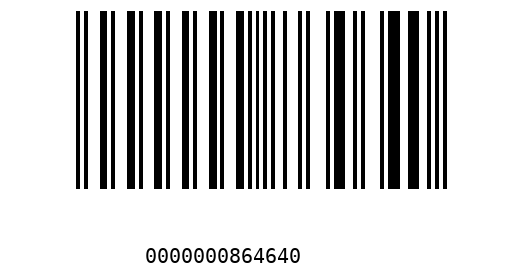 ДОГОВОР № __________на оказание услуг по обращению с твердыми коммунальными отходами с потребителем Акционерное общество «Пермский региональный оператор ТКО», именуемое в дальнейшем Региональным   оператором,   в   лице   ___________________, действующего на основании ________________, с одной стороны, и ______________, именуемый в дальнейшем Потребителем, в лице ________________, действующий на основании _______________, с другой стороны, именуемые в дальнейшем сторонами, заключили настоящий договор о нижеследующем:I. Предмет договора1. По договору на оказание услуг по обращению с твердыми коммунальными отходами Региональный оператор обязуется принимать твердые коммунальные отходы в количестве и в месте, которые определены в настоящем договоре, и обеспечивать их транспортирование, обработку, обезвреживание, захоронение в соответствии с законодательством Российской Федерации, а потребитель обязуется оплачивать услуги Регионального оператора по цене, определенной в пределах утвержденного в установленном порядке тарифа на услугу Регионального оператора.2. Количество твердых коммунальных отходов, места накопления твердых коммунальных отходов и периодичность вывоза твердых коммунальных отходов, а также информация о размещении мест накопления твердых коммунальных отходов определяются согласно приложению № 1 к настоящему договору.3. Способ складирования твердых коммунальных отходов – в контейнеры, расположенные на контейнерной площадке согласно территориальной схеме.4. Дата начала оказания услуг по обращению с твердыми коммунальными отходами – 01 января 2019 года.II. Сроки и порядок оплаты по договору 5. Под расчетным периодом по настоящему договору понимается один календарный месяц. Оплата услуг по настоящему договору осуществляется по цене, определенной в пределах утвержденного в установленном порядке тарифа на услугу Регионального оператора: в размере единого тарифа на услугу Регионального оператора, утвержденного уполномоченным государственным органом Пермского края на регулируемый период.6. Потребитель (за исключением потребителей в многоквартирных домах и жилых домах) оплачивает услуги по обращению с твердыми коммунальными отходами до 10-го числа месяца, следующего за месяцем, в котором была оказана услуга по обращению с твердыми коммунальными отходами. Потребитель в многоквартирном  доме или жилом доме оплачивает коммунальную услугу по оказанию услуг по обращению с твердыми коммунальными отходами в соответствии с жилищным законодательством Российской Федерации. В случае неполучения по каким-либо причинам до 1 числа месяца, следующего за расчетным, платежного документа Потребитель обязан для надлежащего исполнения обязательства по оплате в установленный настоящим договором срок обеспечить своевременное получение дубликата платежного документа путем обращения в адрес Регионального оператора. В случае отсутствия обращения Потребителя платежный документ считается полученным им в необходимый для оплаты в соответствии с условиями договора срок. Платежные документы для оплаты услуг Регионального оператора могут направляться по телекоммуникационным каналам связи (ЭДО) в виде пакета документов, состоящего из: счета, акта оказанных услуг или УПД (в случаях, предусмотренных законодательством Российской Федерации), что будет считаться равнозначным пакету платежных документов на бумажном носителе.7. Сверка расчетов по настоящему договору проводится между Региональным оператором и потребителем не реже чем один раз в год по инициативе одной из сторон путем составления и подписания сторонами соответствующего акта.Сторона, инициирующая проведение сверки расчетов, составляет и направляет другой стороне подписанный акт сверки расчетов в 2 экземплярах любым доступным способом (почтовое отправление, или ЭДО, позволяющим подтвердить получение такого уведомления адресатом). Другая сторона обязана подписать акт сверки расчетов в течение 3 рабочих дней со дня его получения или представить мотивированный отказ от его подписания с направлением своего варианта акта сверки расчетов. В случае неполучения ответа в течение 10 рабочих дней со дня направления стороне акта сверки расчетов, направленный акт считается согласованным и подписанным обеими сторонами.III. Права и обязанности сторон8. Региональный оператор обязан:а)	принимать твердые коммунальные отходы в количестве и в месте, которые определены в приложении к настоящему договору;б)	обеспечивать транспортирование, обработку, обезвреживание, захоронение принятых твердых коммунальных отходов в соответствии с законодательством Российской Федерации;в)	предоставлять потребителю информацию в соответствии со стандартами раскрытия информации в области обращения с твердыми коммунальными отходами в порядке, предусмотренном законодательством Российской Федерации;г) отвечать на жалобы и обращения потребителей по вопросам, связанным с исполнением настоящего договора, в течение срока, установленного законодательством Российской Федерации для рассмотрения обращений граждан;д)	принимать необходимые меры по своевременной замене поврежденных контейнеров, принадлежащих ему на праве собственности или на ином законном основании, в порядке и сроки, которые установлены законодательством субъекта Российской Федерации.9. Региональный оператор имеет право:а)	осуществлять контроль за учетом объема и (или) массы принятых твердых коммунальных отходов, производить перерасчет объема оказанных услуг, в случае выявления достоверных сведений о несоответствии фактического потребления ранее предъявленному объему как в большую, так и в меньшую сторону;б)	инициировать проведение сверки расчетов по настоящему договору.10. Потребитель обязан:а)	осуществлять складирование твердых коммунальных отходов в местах накопления твердых коммунальных отходов, определенных договором на оказание услуг по обращению с твердыми коммунальными отходами, в соответствии с территориальной схемой обращения с отходами;б)	производить оплату по настоящему договору в порядке, размере и сроки, которые определены настоящим договором;в)	обеспечивать складирование твердых коммунальных отходов в контейнеры или иные места в соответствии с приложением к настоящему договору;г)	не допускать повреждения контейнеров, сжигания твердых коммунальных отходов в контейнерах, а также на контейнерных площадках, складирования в контейнерах запрещенных отходов и предметов;д)	назначить лицо, ответственное за взаимодействие с региональным оператором по вопросам исполнения настоящего договора;е)	уведомить регионального оператора любым доступным способом (почтовое отправление, телеграмма, факсограмма, телефонограмма, информационно-телекоммуникационная сеть "Интернет"), позволяющим подтвердить его получение адресатом, о переходе прав на объекты потребителя, указанные в настоящем договоре, к новому собственнику, а также об изменениях (увеличениях/уменьшениях) объема или массы твердых коммунальных отходов в местах накопления твердых коммунальных отходов, определенных договором на оказание услуг по обращению с твердыми коммунальными отходами;ж) обеспечить получение юридически важных сообщений и документов, включая платежные документы, в соответствии с указанными в настоящем договоре реквизитами;з) подписывать и направлять в адрес Регионального оператора 1 (один) экземпляр универсального передаточного документа или акта оказанных услуг не позднее 15 (пятнадцатого) числа месяца, следующего за месяцем, в котором были оказаны услуги Региональным оператором. В случае наличия возражений по платежным документам направить их в письменном виде Региональному оператору в пределах срока, установленного для направления подписанных платежных документов, при отсутствии возражений услуги считаются принятыми в полном объеме.и) производить оплату оказанных услуг по банковским реквизитам Регионального оператора или его платежного агента, уполномоченного Региональным оператором организовывать сбор денежных средств, в соответствии с реквизитами, указанными в платежном документе – «Счете» на оплату.11. Потребитель имеет право:а) получать от Регионального оператора информацию об изменении установленных тарифов в области обращения с твердыми коммунальными отходами;б) инициировать проведение сверки расчетов по настоящему договору.в) внести изменения в расчетные показатели, а также способ учета твердых коммунальных отходов, направив заявку о внесении изменений в адрес Регионального оператора с приложением документов, подтверждающих изменения. При этом, изменения в договор и соответствующие расчетные документы вносятся с 01 числа месяца следующего за месяцем подачи заявления о внесении изменений.IV. Порядок осуществления учета объема и (или) массы твердых коммунальных отходов12. Стороны согласились производить учет объема и (или) массы твердых коммунальных отходов в соответствии с Правилами коммерческого учета объема и (или) массы твердых коммунальных отходов, утвержденными постановлением Правительства Российской Федерации от 3 июня 2016 г. № 505 "Об утверждении Правил коммерческого учета объема и (или) массы твердых коммунальных отходов".V. Порядок фиксации нарушений по договору13. В случае нарушения Региональным оператором обязательств по настоящему договору потребитель с участием представителя Регионального оператора составляет акт о нарушении Региональным оператором обязательств по договору и вручает его представителю Регионального оператора. При неявке представителя Регионального оператора потребитель составляет указанный акт в присутствии не менее чем 2 незаинтересованных лиц или с использованием фото- и (или) видеофиксации и в течение 3 рабочих дней направляет акт Региональному оператору с требованием устранить выявленные нарушения в течение разумного срока, определенного потребителем.Региональный оператор в течение 3 рабочих дней со дня получения акта подписывает его и направляет потребителю. В случае несогласия с содержанием акта Региональный оператор вправе написать возражение на акт с мотивированным указанием причин своего несогласия и направить такое возражение потребителю в течение 3 рабочих дней со дня получения акта.В случае невозможности устранения нарушений в сроки, предложенные потребителем, Региональный оператор предлагает иные сроки для устранения выявленных нарушений.14. В случае получения возражений Регионального оператора потребитель обязан рассмотреть возражения и в случае согласия с возражениями внести соответствующие изменения в акт. В случае если потребитель не направил согласия с возражениями в течение 5 рабочих дней со дня их получения от Регионального оператора, возражения считаются принятыми потребителем.15. Акт должен содержать:а) сведения о заявителе (наименование, местонахождение, адрес);б) сведения об объекте (объектах), на котором образуются твердые коммунальные отходы, в отношении которого возникли разногласия (полное наименование, местонахождение, правомочие на объект (объекты), которым обладает сторона, направившая акт);в) сведения о нарушении соответствующих пунктов договора;г) другие сведения по усмотрению стороны, в том числе материалы фото- и видеосъемки.16. Потребитель направляет копию акта о нарушении Региональным оператором обязательств по договору в уполномоченный орган исполнительной власти субъекта Российской Федерации.VI. Ответственность сторон17. За неисполнение или ненадлежащее исполнение обязательств по настоящему договору стороны несут ответственность в соответствии с законодательством Российской Федерации.18. В случае неисполнения либо ненадлежащего исполнения потребителем обязательств по оплате настоящего договора региональный оператор вправе потребовать от потребителя уплаты неустойки в размере 1/130 ключевой ставки Центрального банка Российской Федерации, установленной на день предъявления соответствующего требования, от суммы задолженности за каждый день просрочки. В случае неисполнения либо ненадлежащего исполнения потребителем в многоквартирном доме или жилом доме обязательств по оплате настоящего договора региональный оператор вправе потребовать от потребителя уплаты неустойки в размере, установленном Жилищным кодексом РФ. 19. За нарушение правил обращения с твердыми коммунальными отходами в части складирования твердых коммунальных отходов вне мест накопления таких отходов, определенных настоящим договором, потребитель несет административную ответственность в соответствии с законодательством Российской Федерации.VII. Обстоятельства непреодолимой силы20. Стороны освобождаются от ответственности за неисполнение либо ненадлежащее исполнение обязательств по настоящему договору, если оно явилось следствием обстоятельств непреодолимой силы.При этом срок исполнения обязательств по настоящему договору продлевается соразмерно времени, в течение которого действовали такие обстоятельства, а также последствиям, вызванным этими обстоятельствами.21. Сторона, подвергшаяся действию обстоятельств непреодолимой силы, обязана предпринять все необходимые действия для извещения другой стороны любыми доступными способами без промедления, не позднее 24 часов с момента наступления обстоятельств непреодолимой силы, о наступлении указанных обстоятельств. Извещение должно содержать данные о времени наступления и характере указанных обстоятельств.Сторона должна также без промедления, не позднее 24 часов с момента прекращения обстоятельств непреодолимой силы, известить об этом другую сторону.VIII. Действие договора22. Настоящий договор заключается на срок до  ______________ года включительно. Настоящий договор считается продленным на тот же срок и на тех же условиях, если за один месяц до окончания срока его действия ни одна из сторон не заявит о его прекращении или изменении либо о заключении нового договора на иных условиях.23. Настоящий договор может быть расторгнут до окончания срока его действия по соглашению сторон.IX. Прочие условия25. Все изменения, которые вносятся в настоящий договор, считаются действительными, если они оформлены в письменном виде, подписаны уполномоченными на то лицами и заверены печатями обеих сторон (при их наличии). Стороны допускают обмен экземплярами настоящего договора, приложений и дополнительных соглашений к нему, подписанных одной стороной, сканированных и направленных другой стороне по адресам электронной почты, указанным в реквизитах сторон в настоящем договоре, признавая тем самым юридическую силу названных документов. Стороны также признают юридическую силу всех прочих документов (включая уведомления, претензии, бухгалтерские документы), направленных друг другу в электронном виде во исполнение настоящего договора по указанным адресам электронной почты.26. В случае изменения наименования, местонахождения, банковских или иных реквизитов, в том числе номеров телефонов, адресов электронной почты, сторона обязана уведомить об этом другую сторону в письменной форме в течение 5 рабочих дней со дня таких изменений любыми доступными способами, позволяющими подтвердить получение такого уведомления адресатом. В отсутствие такого уведомления действия, произведенные стороной настоящего договора с учетом имеющейся у нее информации, признаются надлежащими, что лишает вторую сторону права ссылаться на указанные обстоятельства.27. При исполнении настоящего договора стороны обязуются руководствоваться законодательством Российской Федерации, в том числе положениями Федерального закона "Об отходах производства и потребления" и иными нормативными правовыми актами Российской Федерации в сфере обращения с твердыми коммунальными отходами.28. Настоящий договор составлен в 2 экземплярах, имеющих равную юридическую силу.29. Приложение № 1 к настоящему договору является его неотъемлемой частью.X. Подписи и адреса сторонПриложение № 1  к договору № ________  от «__»___________202__г.на оказание услуг по обращению с твердыми коммунальными отходамиИНФОРМАЦИЯ ПО ПРЕДМЕТУ ДОГОВОРАI. Количество и место накопления твердых
коммунальных отходовг. Пермь«__»___________202__г.Региональный операторРегиональный операторПотребитель:Акционерное общество«Пермский региональный оператор ТКО»_______________________________________Адрес регистрации: 614064, г. Пермь, 
ул. Чкалова, 9д/9а, оф. 127,Почтовый адрес: 614064, г. Пермь, ул. Чкалова, 9д/9а, оф. 127,ИНН 5903153085    КПП 590401001ОГРН 1225900008883  Название банка: ПАО «БАНК УРАЛСИБ»в г. Уфар/с 40602810401220000002к/с 30101810600000000770БИК 048073770ОКОПФ: 65242 ОКТМО: 57701000001 ОКПО: 15329467Тел./факс: (342) 236-90-55, (342) 236-90-58Сайт: www.tkopro.rue-mail: info@te-perm.ru ___________________ / _____________ /м.п.___________________ /_________________ /м.п.№ п/пНаименование объекта (адрес помещения; общая площадь помещения; иные сведения, необходимые для расчета платы в соответствии с приказом Региональной службы по тарифам Пермского края от 20 июля 2018 года N СЭД-46-04-02-97)Количество принимаемых ТКО за период действия договора, тонн.Место накопления ТКОПериодичность вывоза твердых коммунальных отходов1_________________________________________ В соответствии с СанПин 2.1.3684-21ИТОГО:____________Региональный операторПотребитель:___________________ /______________/м.п.___________________ /_______________ /                                               м.п.